Image source:Author unknown. (2018) title unknown. Available at: https://www.instagram.com/p/Bo_n6-sgYzG/?utm_source=ig_web_button_share_sheet (Downloaded: 22 October 2018)Chan, I. (2018) title unknown. Available at: https://www.instagram.com/p/BpCdrKbH2wn/?utm_source=ig_web_button_share_sheet (Downloaded: 22 October 2018)Author unknown. (2018) title unknown. Available at: https://www.instagram.com/p/Bo9ZQ9Kg4Hg/?utm_source=ig_web_button_share_sheet (Downloaded: 22 October 2018)Coding categories and instructions:‘The Artist is Present’ is a public performance by Marina Abramovic at MOMA in 2010 and is used by Gucci to title their on-going exhibition in Shanghai, themed on art appropriation and imitation. However, it takes place in a modern context when exposure and celebrity are dominating, and the luxury houses are all about little more than business.I took an approach with coding categories in four aspects: event, people, brand effect and platform. ‘Event’ refers to the depiction of the exhibition in terms of the location, artists involved, backgrounds and display, with a link back to Marina’s original piece. ‘People’ gives an emphasis on the figures photographed, especially how they positioned themselves in a response to the exhibition and the title. ‘Brand effect’ looks particularly at how the holder, Gucci, alters the term, and makes the exhibition differ from one of normal kind. Last, ‘platform’ pays special attention to how all the aspects above, shown in the pictures, are secondarily transformed by Instagram, when they are all brought together via a hashtag.Through the coding I am expecting to look into the alteration of the term ‘the artist is present’, affected by a modern mode of exhibiting, massive exposure from luxury brands, different attitudes towards art appreciating and the context of social network, posing a contrast against its genuine essence when first produced.Examples (3 images selected):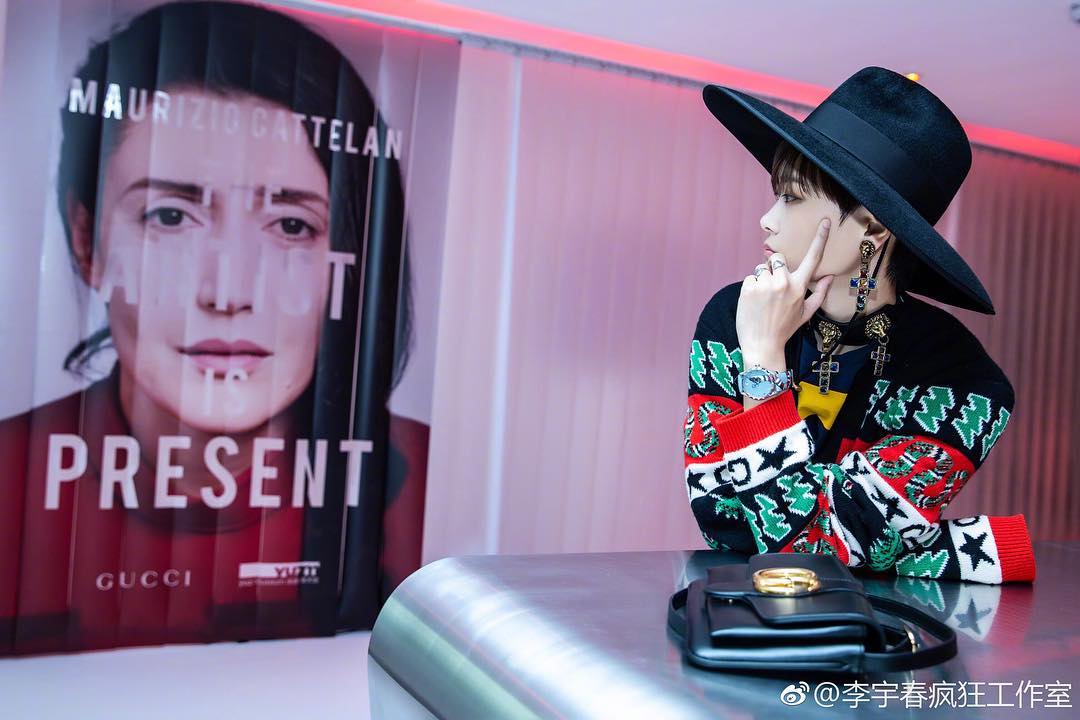 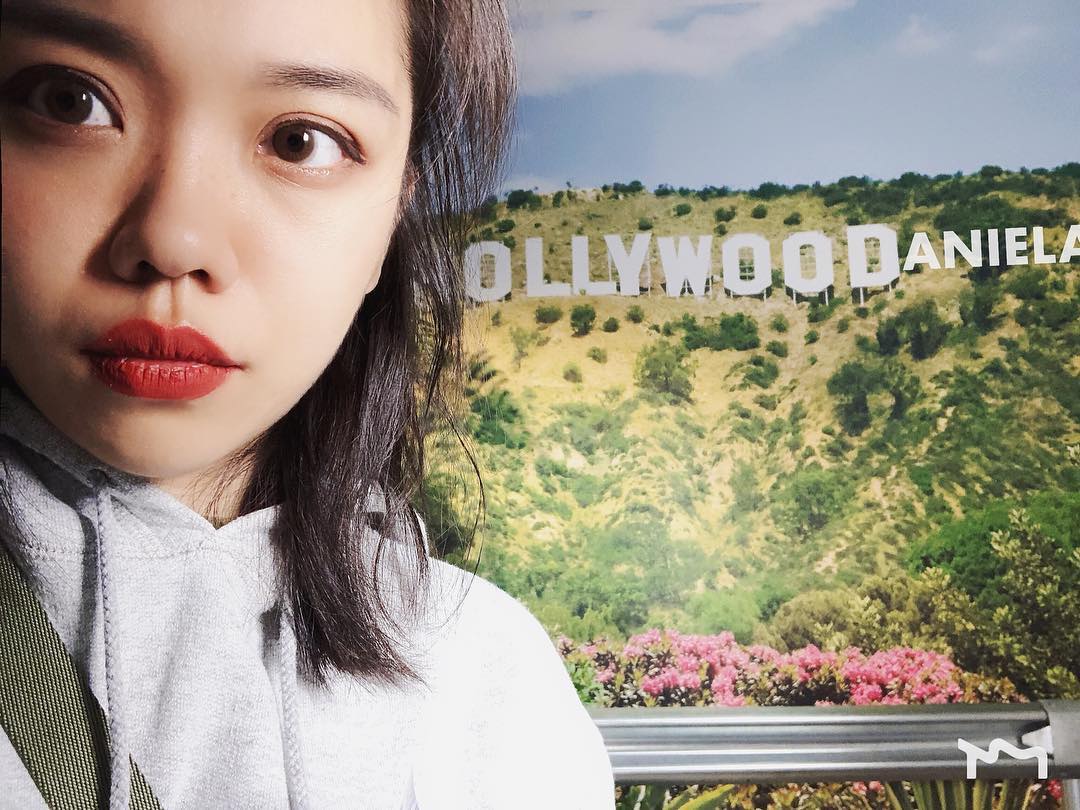 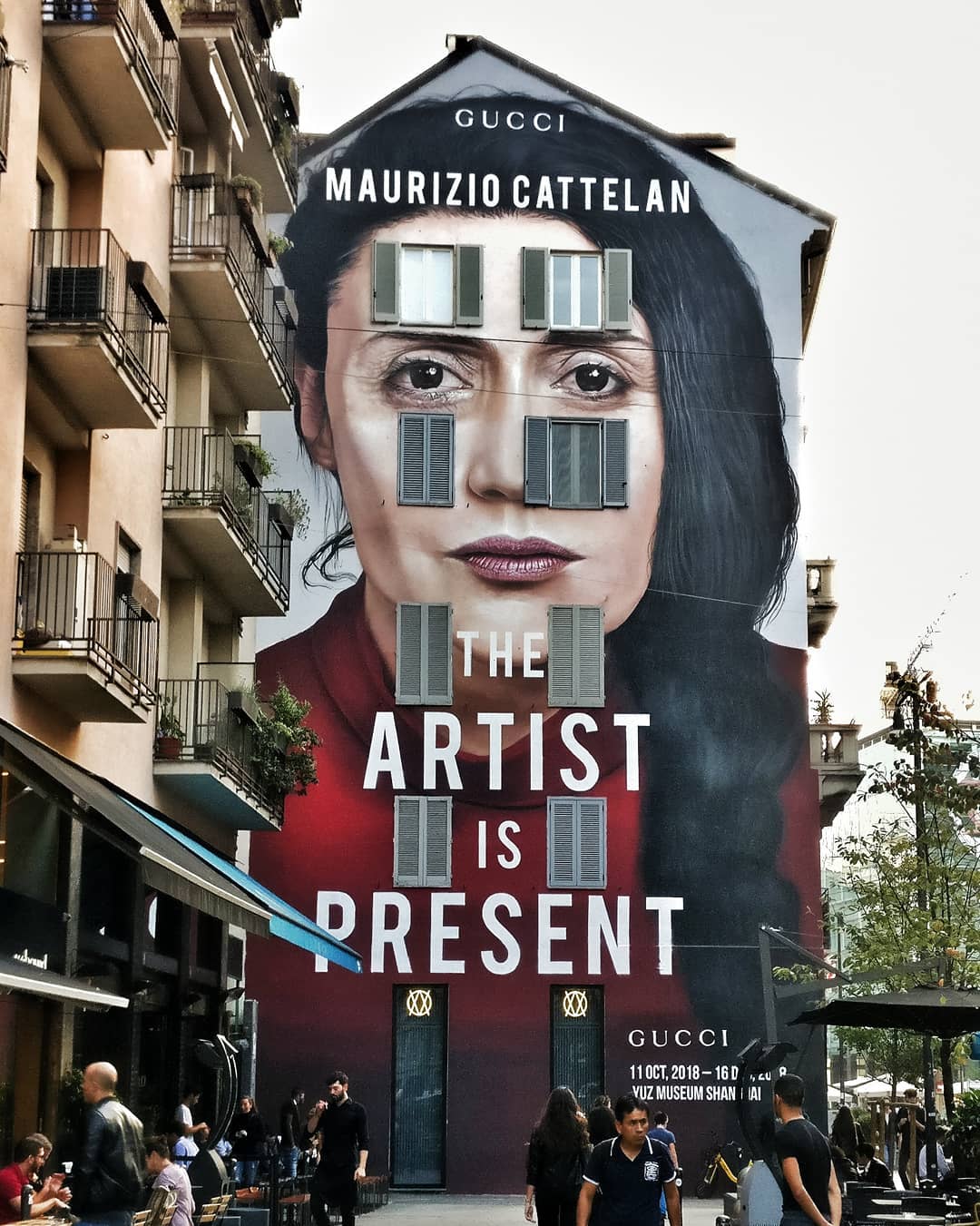 Quantitative summary:To summarize with, the analysis results from thirty samples is within expectation yet surprising, especially in the aspect of brand and celebrity. With the high exposure and under an influencing global brand it is reasonable that the term was used mainly for the exhibition. However, there are still four referring back to other artworks from Marina, the original owner of the term. Unlike what I supposed, only three were used for posts following celebrities. Behind them are fans or fan clubs, whose accounts contain little more than the famous figures. Moreover, the image of Gucci only appears in outfits or accessories, along with two of the celebrity posts. This is unexpected, with a dominating force of fashion brands in all the relevant contents on Instagram, which itself is based on the media attention. However, the result does accord with my assumption of a high proportion of self-concerned content. Half of the posts focus on people, who, in a way, are irrelevant, with only one exception of one woman working for the exhibition. Among them, twelve people are posing or taking selfies, making the exhibition only a background to add additional ambience. Nevertheless, among the accompanying hashtags, two of them respectively point out ‘imitation’ and ‘fake’. The core concept behind, no matter clearly revealed or not, still get noticed and paid attention to in a small scale.Overall, accounts, personal though, specialising in certain fields have accumulated more ‘likes’ and comments. But those responses are no difference to the less-responded other. A very majority of them are plain praises or greetings with nothing extra linking back to the post or associated topics.Conclusions drawn:The on-going exhibition is generating active responses from the public on Instagram. But the exposure and media attention it asks for has to some extent altered the context of an exhibition, and further re-write what ‘the artist is present’ stands for. The situation worsens in that though looking enthusiastic, most of the visitors cared far more about themselves, questioning the value of public art appreciating in modern time.LocationGeographic of the taken pictures;Amount of artworks in the pictureAmount of the artworks with an evident intention to be shown or introduced;Amount of artists (except Marina) in the pictureAmount of the artists with an evident intention to be shown or introduced;Amount of the term ‘the artist is present’ in the pictureAmount of the term shown in the pictures;Presentation of the termThe methods of presenting the term including written text, slogan, poster, etc;Presentation of the original workThe appearance of Marina’s 2010 work <The Artist is Present> and the methods of presenting it including archive video, written text, recording photos, etc;OccasionThe event taking place shown in the picture including a general gallery visit, brand event, etc;Amount of people in the pictureAmount of the people as the main focus in the picture;Type of the main focusType of the main focus depicted, including people, objects, event, etc;Amount of celebrities in the pictureAmount of the celebrities as the main focus in the picture;Main action shown in the pictureThe actions of the persons as the main focus shown in the pictures;Gucci elements in the pictureThe appearance of the elements of Gucci;Sophistication of the pictureHow sophisticated the pictures are, whether they are delicately taken by professionals or normal individuals;Identity of the account statedThe identity of the accounts stated in the introduction;Post text content summaryThe main content of the text posted with the pictures;Amount of ‘likes’How many ‘likes’ the posts got until collected;Content of other hashtagsThe main focuses of the other hashtags;Amount of commentsHow many comments the posts got until collected;Preferred focus shown in the commentsThe main focus shown in the comments. If the amount is too large to summarise and analyse, select the most agreed or liked ones;Similar contents in recent postsThe similar related to the exhibition including the location, event, curator and holder, Gucci, celebrity, similar schedules and activities, etc;LocationYuz Museum, ShanghaiAmount of artworks in the picture0Amount of artists (except Marina) in the picture0Amount of the term ‘the artist is present’ in the picture1Presentation of the termPosterPresentation of the original workNoneOccasionBrand visiting eventAmount of people in the picture1Type of the main focusPerson; exhibition posterAmount of celebrities in the picture1Main action shown in the picture‘looking at the exhibition poster’Gucci elements in the pictureCelebrity in cooperation with the brand; outfit; handbag Sophistication of the pictureEvent photographIdentity of the account statedFan account of celebrityPost text content summary‘celebrity attending the event; brand and curator highlighted’Amount of ‘likes’14Content of other hashtagsExhibition; celebrity; fashionAmount of comments1Preferred focus shown in the comments[irrelevant]Similar contents in recent postsAfterward: celebrity event photographsLocationYuz Museum, ShanghaiAmount of artworks in the picture0Amount of artists (except Marina) in the picture0Amount of the term ‘the artist is present’ in the picture0Presentation of the termNonePresentation of the original workNoneOccasionGeneral visitAmount of people in the picture1Type of the main focusPersonAmount of celebrities in the picture0Main action shown in the pictureSelfie Gucci elements in the pictureNone Sophistication of the pictureNormal Identity of the account statedPersonal accountPost text content summaryNone Amount of ‘likes’1 Content of other hashtagsNone Amount of commentsNonePreferred focus shown in the commentsInapplicableSimilar contents in recent postsVideo recording the visitLocationMilan, Italy Amount of artworks in the picture0Amount of artists (except Marina) in the picture0Amount of the term ‘the artist is present’ in the picture1Presentation of the termStreet posterPresentation of the original workNoneOccasionStreet encounterAmount of people in the picturePlentyType of the main focusExhibition poster on the wallAmount of celebrities in the picture0Main action shown in the pictureNormal actions on the streetGucci elements in the pictureExhibition holder Sophistication of the pictureNormal Identity of the account statedPersonal account; visual artsPost text content summary‘The artist is present.’Amount of ‘likes’48Content of other hashtagsExhibition; brand; artist; ‘imitation’; artAmount of comments2Preferred focus shown in the commentsPraise for the pictureSimilar contents in recent postsNone LocationShanghai: 21 other: 6 Amount of artworks in the picture1: 14 0: 15Amount of artists (except Marina) in the picture0: 29Amount of the term ‘the artist is present’ in the picture1: 4 0: 25Presentation of the termPoster: 4 slogan: 1Presentation of the original workVideo: 1OccasionBrand event: 3Relevant working: 1Visit in Shanghai: 16Visit in other places: 3On the street in Shanghai: 1On the street in other places: 2Amount of people in the picture4: 12: 11: 130: 14Type of the main focusPerson: 15Artwork: 9Exhibition: 2Poster: 3Amount of celebrities in the picture1: 30: 26Main action shown in the picturePosing: 10Selfie: 2Other: 2Gucci elements in the pictureOutfit and accessory: 2Sophistication of the pictureProfessional: 4Normal: 25Identity of the account statedFan account of celebrities: 3Gucci related: 1Public (art related): 7Personal: 18Post text content summaryCelebrity related: 3Artwork related: 8Exhibition related: 3Amount of ‘likes’[unable to be listed separately]Content of other hashtagsExhibition related: 12Celebrity related: 2Fashion and brand related: 7Artwork and artist related: 9Marina related: 2Concept of ‘fake and imitation’ related: 2Amount of comments[unable to be listed separately]Preferred focus shown in the commentsTowards the account itself: 8Art focused: 3Irrelevant: 4Similar contents in recent postsCelebrity related: 3Fashion and brand related: 6Art related: 11Irrelevant: 10